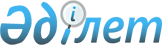 Об утверждении критериев оценки степени риска и проверочных листов в области охраны, воспроизводства и использования животного мираСовместный приказ Заместителя Премьер-Министра Республики Казахстан - Министра сельского хозяйства Республики Казахстан от 7 декабря 2018 года № 494 и Министра национальной экономики Республики Казахстан от 7 декабря 2018 года № 95. Зарегистрирован в Министерстве юстиции Республики Казахстан 7 декабря 2018 года № 17896.       В соответствии с пунктами 5 и 6 статьи 141 Предпринимательского кодекса Республики Казахстан ПРИКАЗЫВАЕМ:      Сноска. Преамбула - в редакции cовместного приказа и.о. Министра экологии, геологии и природных ресурсов РК от 30.11.2022 № 725 и и.о. Министра национальной экономики РК от 30.11.2022 № 108 (вводится в действие с 01.01.2023).
      1. Утвердить:       1) критерии оценки степени риска в области охраны, воспроизводства и использования животного мира согласно приложению 1 к настоящему совместному приказу;       2) проверочный лист в области охраны, воспроизводства и использования животного мира в отношении субъектов охотничьего хозяйства согласно приложению 2 к настоящему совместному приказу;       3) проверочный лист в области охраны, воспроизводства и использования животного мира в отношении субъектов рыбного хозяйства согласно приложению 3 к настоящему совместному приказу;       4) проверочный лист в области охраны, воспроизводства и использования животного мира в отношении водохозяйственных организации и субъектов водопользования согласно приложению 4 к настоящему совместному приказу.      Сноска. Пункт 1 - в редакции cовместного приказа и.о. Министра экологии, геологии и природных ресурсов РК от 30.11.2022 № 725 и и.о. Министра национальной экономики РК от 30.11.2022 № 108 (вводится в действие с 01.01.2023).
       2. Признать утратившим силу совместный приказ Министра сельского хозяйства Республики Казахстан от 25 декабря 2015 года № 18-04/1126 и Министра национальной экономики Республики Казахстан от 28 декабря 2015 года № 808 "Об утверждении критериев оценки степени риска и проверочного листа в области охраны, воспроизводства и использования животного мира" (зарегистрирован в Реестре государственной регистрации нормативных правовых актов № 12657, опубликован в информационно-правовой системе "Әділет" 29 января 2016 года).      3. Комитету лесного хозяйства и животного мира Министерства сельского хозяйства Республики Казахстан в установленном законодательством порядке обеспечить:      1) государственную регистрацию настоящего совместного приказа в Министерстве юстиции Республики Казахстан;      2) в течение десяти календарных дней со дня государственной регистрации настоящего совместного приказа направлении его на казахском и русском языках в Республиканское государственное предприятие на праве хозяйственного ведения "Республиканский центр правовой информации" для официального опубликования и включения в Эталонный контрольный банк нормативных правовых актов Республики Казахстан;       3) в течение десяти календарных дней после государственной регистрации настоящего совместного приказа направление его копии на официальное опубликование в периодические печатные издания;       4) размещение настоящего совместного приказа на интернет-ресурсе Министерства сельского хозяйства Республики Казахстан после его официального опубликования;      5) в течение десяти рабочих дней после государственной регистрации настоящего совместного приказа представление в Департамент юридической службы Министерства сельского хозяйства Республики Казахстан сведений об исполнении мероприятий, предусмотренных подпунктами 1), 2), 3) и 4) настоящего пункта.      4. Контроль за исполнением настоящего совместного приказа возложить на курирующего вице-министра сельского хозяйства Республики Казахстан.      5. Настоящий совместный приказ вводится в действие по истечении десяти календарных дней после дня его первого официального опубликования.       "СОГЛАСОВАН"Комитет по правовой статистикеи специальным учетамГенеральной прокуратурыРеспублики Казахстан Критерии оценки степени риска в области охраны, воспроизводства и использования животного мира Глава 1. Общие положения       1. Настоящие Критерии оценки степени риска в области охраны, воспроизводства и использования животного мира (далее – Критерии) разработаны в соответствии с пунктами 5 и 6 статьи 141 Предпринимательского кодекса Республики Казахстан (далее – Кодекс), приказом Министерства национальной экономики Республики Казахстан от 31 июля 2018 года № 3 "Об утверждении формы проверочного листа" (зарегистрирован в реестре государственной регистрации нормативных правовых актов за № 17371), Правилами формирования регулирующими государственными органами системы оценки и управления рисками, утвержденными приказом Министерства национальной экономики Республики Казахстан от 22 июня 2022 года № 48 (зарегистрирован в реестре государственной регистрации нормативных правовых актов за № 28577) и являются совокупностью количественных и качественных показателей, связанных с непосредственной деятельностью субъекта (объекта) контроля, особенностями отраслевого развития и факторами, влияющими на это развитие, позволяющих отнести субъектов (объектов) контроля к различным степеням риска.      Сноска. Пункт 1 - в редакции cовместного приказа и.о. Министра экологии, геологии и природных ресурсов РК от 30.11.2022 № 725 и и.о. Министра национальной экономики РК от 30.11.2022 № 108 (вводится в действие с 01.01.2023).
      2. В настоящих Критериях используются следующие понятия:      1) балл – количественная мера исчисления риска;      2) нормализация данных – статистическая процедура, предусматривающая приведение значений, измеренных в различных шкалах, к условно общей шкале;      3) субъекты (объекты) контроля и надзора – субъекты (объекты), осуществляющие деятельность в области охраны, воспроизводства и использования животного мира;       4) незначительные нарушения – нарушение требований, установленных нормативными правовыми актами в области охраны, воспроизводства и использования животного мира, в части отсутствия зарегистрированных и обозначенных регистрационными номерами плавучих средств в порядке, установленном Законом Республики Казахстан "О внутреннем водном транспорте", а также нарушении не отнесенных к грубым и значительным нарушениям;      5) значительные нарушения – нарушение требований, установленных нормативными правовыми актами в области охраны, воспроизводства и использования животного мира, в части отсутствия аншлагов, неисполнение договоров по планированию средств, материально-технического оснащения, воспроизводства и науки, наличие неполной и недостоверной информации в сведениях предоставляемых субъектами охотничьего и рыбного хозяйств и местными исполнительными органами, наличия подтвержденных жалоб и обращений;       6) грубое нарушение – нарушение требований, установленных нормативными правовыми актами в области охраны, воспроизводства и использования животного мира, влекущие административную ответственность, предусмотренную Кодексом Республики Казахстан "Об административных правонарушениях" (далее - КоАП), несоблюдение порядка создания зоологических коллекций, несоблюдение установленных сроков ограничений и запретов на пользование животным миром, не соблюдение требований к рыбозащитным устройствам, допущение уничтожения или порчи столбов, плавучих опознавательных знаков, возникновение неблагоприятных происшествий, наличие браконьерства, отсутствие журнала учета вылова рыбных ресурсов и других водных животных, неисполнение актов государственных инспекторов осуществляющие государственный контроль и надзора в области охраны, воспроизводства и использования животного мира;      7) риск – вероятность причинения вреда в результате деятельности субъекта (объекта) контроля и надзора окружающей среде, законным интересам физических и юридических лиц, имущественным интересам государства с учетом степени тяжести его последствий;      8) оценка степени риска – комплекс мероприятий, проводимых органом контроля и надзора, с целью назначения и проведения профилактического контроля и надзора с посещением субъекта (объекта) контроля;      9) критерии оценки степени риска – совокупность количественных и качественных показателей, связанных с непосредственной деятельностью субъекта контроля и надзора, особенностями отраслевого развития и факторами, влияющими на это развитие, позволяющих отнести субъекты (объекты) контроля к различным степеням риска;      10) объективные критерии оценки степени риска (далее – объективные критерии) – критерии оценки степени риска, используемые для отбора субъектов (объектов) контроля и надзора в зависимости от степени риска в области охраны, воспроизводства и использования животного мира;      11) субъективные критерии оценки степени риска (далее – субъективные критерии) – критерии оценки степени риска, используемые для отбора субъектов (объектов) контроля и надзора в зависимости от результатов деятельности конкретного субъекта (объекта) контроля и надзора;      12) система оценки и управления рисками – процесс принятия управленческих решений, направленных на снижение вероятности наступления неблагоприятных факторов путем распределения субъектов (объектов) контроля и надзора по степеням риска для последующего осуществления профилактического контроля с посещением субъекта (объекта) контроля и надзора с целью минимально возможной степени ограничения свободы предпринимательства, обеспечивая при этом допустимый уровень риска в соответствующих сферах деятельности, а также направленных на изменение уровня риска для конкретного субъекта (объекта) контроля и надзора и (или) освобождения такого субъекта (объекта) контроля и надзора от профилактического контроля с посещением субъекта (объекта) контроля и надзора;      13) проверочный лист – перечень требований, предъявляемых к деятельности субъектов (объектов) контроля и надзора, несоблюдение которых влечет за собой угрозу окружающей среде, законным интересам физических и юридических лиц, государства;       14) выборочная совокупность (выборка) – перечень оцениваемых субъектов (объектов), относимых к однородной группе субъектов (объектов) контроля в конкретной сфере государственного контроля, в соответствии с пунктом 2 статьи 143 Кодекса.      Сноска. Пункт 2 - в редакции cовместного приказа Министра экологии и природных ресурсов РК от 18.05.2023 № 155 и и.о. Министра национальной экономики от 18.05.2023 № 75 (вводится в действие по истечении десяти календарных дней после дня его первого официального опубликования).
 Глава 2. Объективные критерии      3. Управление рисками при осуществлении профилактического контроля с посещением субъекта (объекта) контроля и надзора формируются посредством определения объективных и субъективных критериев, которые осуществляются поэтапно (Мультикритериальный анализ решений).      Сноска. Пункт 3 - в редакции cовместного приказа Министра экологии и природных ресурсов РК от 18.05.2023 № 155 и и.о. Министра национальной экономики от 18.05.2023 № 75 (вводится в действие по истечении десяти календарных дней после дня его первого официального опубликования).
      4. По объективным критериям субъекты (объекты) контроля и надзора разделены на три группы риска:      1) к высокой степени риска – субъекты (объекты) контроля и надзора, занимающиеся ведением охотничьего хозяйства, промысловым рыболовством;      2) к средней степени риска – субъекты (объекты) контроля и надзора, занимающиеся организацией любительской (спортивной) охоты и рыболовства;       3) к низкой степени риска – субъекты (объекты) контроля и надзора, занимающиеся вольерным и полувольным содержанием, разведением объектов животного мира, рыбоводством (аквакультурой) на естественных водоемах, водопользованием в части наличия и соответствия рыбозащитных устройств требованиям, утвержденным приказом Министра сельского хозяйства Республики Казахстан от 31 мая 2019 года № 221 (зарегистрирован в Реестре государственной регистрации нормативных правовых актов за № 18783), научно-исследовательским ловом рыбы и других водных животных, а также организации, занимающиеся обучением граждан охотничьему минимуму, владельцы зоологических коллекций, зоопарки, биологические центры.      Сноска. Пункт 4 - в редакции cовместного приказа и.о. Министра экологии, геологии и природных ресурсов РК от 30.11.2022 № 725 и и.о. Министра национальной экономики РК от 30.11.2022 № 108 (вводится в действие с 01.01.2023).
      5. После определения риска, субъекты (объекты) контроля и надзора распределяются по трем степеням риска (высокая, средняя и низкая).      В отношении субъектов (объектов) контроля и надзора, отнесенных к высокой и средней степени риска, проводятся профилактический контроль с посещением субъекта (объекта) контроля и надзора, профилактический контроль без посещения субъекта (объекта) контроля и надзора и внеплановая проверка.      Сноска. Пункт 5 - в редакции cовместного приказа и.о. Министра экологии, геологии и природных ресурсов РК от 30.11.2022 № 725 и и.о. Министра национальной экономики РК от 30.11.2022 № 108 (вводится в действие с 01.01.2023).
      6. В отношении субъектов (объектов) контроля, отнесенных к низкой степени риска, проводятся профилактический контроль без посещения субъекта (объекта) контроля и надзора и внеплановая проверка.      Сноска. Пункт 6 - в редакции cовместного приказа и.о. Министра экологии, геологии и природных ресурсов РК от 30.11.2022 № 725 и и.о. Министра национальной экономики РК от 30.11.2022 № 108 (вводится в действие с 01.01.2023).
 Глава 3. Субъективные критерии      7. Субъективные критерии определяются на основании результатов анализа информации из следующих источников:      1) результаты предыдущих проверок и профилактического контроля с посещением субъекта (объекта) контроля и надзора. При этом степень тяжести нарушений (грубое, значительное, незначительное) устанавливается в случае несоблюдения требований законодательства, отраженных в проверочных листах;      2) результаты мониторинга отчетности и сведений, представляемых субъектом (объектом) контроля и надзора;      3) наличие зарегистрированных случаев возникновения неблагоприятных происшествий, возникших по вине субъектов (объектов) контроля. К неблагоприятным происшествиям относится массовая гибель объектов животного мира и ухудшение среды их обитания;      4) результаты профилактического контроля без посещения субъекта (объекта) контроля и надзора (итоговый документ, выданный по итогам профилактического контроля без посещения субъекта (объекта) контроля и надзора (рекомендация);      5) результаты анализа сведений, представляемых государственными органами.      Сноска. Пункт 7 - в редакции cовместного приказа Министра экологии и природных ресурсов РК от 18.05.2023 № 155 и и.о. Министра национальной экономики от 18.05.2023 № 75 (вводится в действие по истечении десяти календарных дней после дня его первого официального опубликования).
       8. Степень нарушений требований определяются согласно приложениям 1, 2 и 3 к настоящим Критериям:      1) степень нарушений требований в области охраны, воспроизводства и использования животного мира в отношении субъектов охотничьего хозяйства;      2) степень нарушений требований в области охраны, воспроизводства и использования животного мира в отношении субъектов рыбного хозяйства;      3) степень нарушений требований в отношении водохозяйственных организации и субъектов водопользования.       Приоритетность применяемых источников информации и значимость показателей субъективных критериев устанавливаются согласно перечню субъективных критериев для определения степени риска по субъективным критериям согласно приложениям 4 и 5 к настоящим Критериям:      1) перечень субъективных критериев для определения степени риска по субъективным критериям в отношении субъектов охотничьего хозяйства;      2) перечень субъективных критериев для определения степени риска по субъективным критериям в отношении субъектов рыбного хозяйства.      Сноска. Пункт 8 - в редакции cовместного приказа Министра экологии и природных ресурсов РК от 18.05.2023 № 155 и и.о. Министра национальной экономики от 18.05.2023 № 75 (вводится в действие по истечении десяти календарных дней после дня его первого официального опубликования).
      9. По показателям степени риска субъект (объект) контроля и надзора относится:      1) к высокой степени риска – при показателе степени риска от 71 до 100 включительно;      2) к средней степени риска – при показателе степени риска от 31 до 70 включительно;      3) к низкой степени риска – при показателе степени риска от 0 до 30 включительно.      Сноска. Пункт 9 - в редакции cовместного приказа Министра экологии и природных ресурсов РК от 18.05.2023 № 155 и и.о. Министра национальной экономики от 18.05.2023 № 75 (вводится в действие по истечении десяти календарных дней после дня его первого официального опубликования).
      10. При выявлении одного грубого нарушения, субъекту (объекту) контроля и надзора приравнивается показатель степени риска 100 и в отношении него проводится профилактический контроль с посещением субъекта (объекта) контроля.      Сноска. Пункт 10 - в редакции cовместного приказа и.о. Министра экологии, геологии и природных ресурсов РК от 30.11.2022 № 725 и и.о. Министра национальной экономики РК от 30.11.2022 № 108 (вводится в действие с 01.01.2023).
      11. В случае если грубых нарушений не выявлено, то для определения показателя степени риска рассчитывается суммарный показатель по нарушениям значительной и незначительной степени.      Для отнесения субъекта контроля и надзора к степени риска применяется следующий порядок расчета показателя степени риска.      Расчет показателя степени риска по субъективным критериям (R) осуществляется в автоматизированном режиме путем суммирования показателя степени риска по нарушениям по результатам предыдущих проверок и профилактического контроля с посещением субъектов (объектов) контроля и надзора (SP) и показателя степени риска по субъективным критериям (SC), с последующей нормализацией значений, данных в диапазон от 0 до 100 баллов.      Rпром = SP + SC, где      Rпром – промежуточный показатель степени риска по субъективным критериям,      SР – показатель степени риска по нарушениям,      SC – показатель степени риска по субъективным критериям, определенным в соответствии с пунктом 8 настоящих Критериев.      Расчет производится по каждому субъекту (объекту) контроля и надзора однородной группы субъектов (объектов) контроля и надзора каждой сферы государственного контроля и надзора. При этом перечень оцениваемых субъектов (объектов) контроля и надзора, относимых к однородной группе субъектов (объектов) контроля и надзора одной сферы государственного контроля и надзора, образует выборочную совокупность (выборку) для последующей нормализации данных.      По данным, полученным по результатам предыдущих проверок и профилактического контроля с посещением субъектов (объектов) контроля и надзора, формируется показатель степени риска по нарушениям, оцениваемый в баллах от 0 до 100.      При выявлении одного грубого нарушения по любому из источников информации, указанных в пункте 7 настоящих Критериев, субъекту контроля и надзора приравнивается показатель степени риска 100 баллов и в отношении него проводится профилактический контроль с посещением субъекта (объекта) контроля и надзора.      Сноска. Пункт 11 - в редакции cовместного приказа Министра экологии и природных ресурсов РК от 18.05.2023 № 155 и и.о. Министра национальной экономики от 18.05.2023 № 75 (вводится в действие по истечении десяти календарных дней после дня его первого официального опубликования).
      12. При определении показателя значительных нарушений применяется коэффициент 0,7 и данный показатель рассчитывается по следующей формуле:       SРз = (SР2 х 100/SР1) х 0,7,      где:       SРз – показатель значительных нарушений;       SР1 – требуемое количество значительных нарушений;       SР2 – количество выявленных значительных нарушений.      13. При определении показателя незначительных нарушений применяется коэффициент 0,3 и данный показатель рассчитывается по следующей формуле:      SРн = (SР2 х 100/SР1) х 0,3,      где:      SРн – показатель незначительных нарушений;      SР1 – требуемое количество незначительных нарушений;      SР2 – количество выявленных незначительных нарушений.      Сноска. Пункт 13 - в редакции cовместного приказа Министра экологии и природных ресурсов РК от 18.05.2023 № 155 и и.о. Министра национальной экономики от 18.05.2023 № 75 (вводится в действие по истечении десяти календарных дней после дня его первого официального опубликования).
      14. Общий показатель степени риска (SР) рассчитывается по шкале от 0 до 100 и определяется путем суммирования показателей значительных и незначительных нарушений по следующей формуле:       SР = SРз + SРн,      где:       SР – общий показатель степени риска;       SРз – показатель значительных нарушений;       SРн – показатель незначительных нарушений.      При анализе и оценке степени рисков не применяются данные субъективных критериев, ранее учтенных и использованных в отношении конкретного субъекта (объекта) контроля.      14-1. Расчет показателя степени риска по субъективным критериям, определенным в соответствии с пунктом 7 настоящих Критериев, производится по шкале от 0 до 100 баллов и осуществляется по следующей формуле: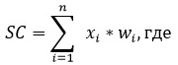       xi – показатель субъективного критерия,      wi – удельный вес показателя субъективного критерия xi,      n – количество показателей.      Полученное значение показателя степени риска по субъективным критериям, определенным в соответствии с пунктом 7 настоящих Критериев, включается в расчет показателя степени риска по субъективным критериям.      Рассчитанные по субъектам (объектам) значения по показателю R нормализуются в диапазон от 0 до 100 баллов. Нормализация данных осуществляется по каждой выборочной совокупности (выборке) с использованием следующей формулы: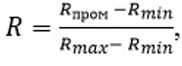       R – показатель степени риска (итоговый) по субъективным критериям отдельного субъекта (объекта) контроля и надзора,      Rmax – максимально возможное значение по шкале степени риска по субъективным критериям по субъектам (объектам), входящим в одну выборочную совокупность (выборку) (верхняя граница шкалы),      Rmin – минимально возможное значение по шкале степени риска по субъективным критериям по субъектам (объектам), входящим в одну выборочную совокупность (выборку) (нижняя граница шкалы),      Rпром – промежуточный показатель степени риска по субъективным критериям, рассчитанный в соответствии с пунктом 10 настоящих Критериев.      Сноска. Критерии дополнены пунктом 14-1 в соответствии с cовместным приказом Министра экологии и природных ресурсов РК от 18.05.2023 № 155 и и.о. Министра национальной экономики от 18.05.2023 № 75 (вводится в действие по истечении десяти календарных дней после дня его первого официального опубликования).
       15. Основанием для назначения профилактического контроля с посещением субъекта (объекта) контроля и надзора является полугодовой список субъектов (объектов) контроля и надзора, утвержденный первым руководителем регулирующего государственного органа, формируемого в соответствии с пунктом 4 статьи 144-2 Кодекса.      Сноска. Пункт 15 - в редакции cовместного приказа и.о. Министра экологии, геологии и природных ресурсов РК от 30.11.2022 № 725 и и.о. Министра национальной экономики РК от 30.11.2022 № 108 (вводится в действие с 01.01.2023).
      16. Списки проведения профилактического контроля с посещением субъекта (объекта) контроля и надзора составляются с учетом их приоритетности с наибольшим показателем степени риска по субъективным критериям.      Сноска. Пункт 16 - в редакции cовместного приказа и.о. Министра экологии, геологии и природных ресурсов РК от 30.11.2022 № 725 и и.о. Министра национальной экономики РК от 30.11.2022 № 108 (вводится в действие с 01.01.2023).
      17. Кратность проведения профилактического контроля с посещением субъекта (объекта) контроля и надзора не может быть чаще двух раз в год.      Сноска. Пункт 17 - в редакции cовместного приказа и.о. Министра экологии, геологии и природных ресурсов РК от 30.11.2022 № 725 и и.о. Министра национальной экономики РК от 30.11.2022 № 108 (вводится в действие с 01.01.2023).
 Степень нарушений требований в области охраны, воспроизводства и использования животного мира в отношении субъектов охотничьего хозяйства       Сноска. Приложение 1 - в редакции cовместного приказа Министра экологии и природных ресурсов РК от 18.05.2023 № 155 и и.о. Министра национальной экономики от 18.05.2023 № 75 (вводится в действие по истечении десяти календарных дней после дня его первого официального опубликования). Степень нарушений требований в области охраны, воспроизводства и использования животного мира в отношении субъектов рыбного хозяйства       Сноска. Приложение 2 - в редакции cовместного приказа Министра экологии и природных ресурсов РК от 18.05.2023 № 155 и и.о. Министра национальной экономики от 18.05.2023 № 75 (вводится в действие по истечении десяти календарных дней после дня его первого официального опубликования). Степень нарушений требований в области охраны, воспроизводства и использования животного мира в отношении деятельности водохозяйственных организации и субъектов водопользования       Сноска. Приложение 3 - в редакции cовместного приказа Министра экологии и природных ресурсов РК от 18.05.2023 № 155 и и.о. Министра национальной экономики от 18.05.2023 № 75 (вводится в действие по истечении десяти календарных дней после дня его первого официального опубликования). Перечень субъективных критериев для определения степени риска по субъективным критериям в области охраны, воспроизводства и использования животного мира в соответствии подпунктом 22) статьи 138 Предпринимательского кодекса Республики Казахстан в отношении деятельности субъектов охотничьего хозяйства       Сноска. Критерии дополнены приложением 4 в соответствии с cовместным приказом Министра экологии и природных ресурсов РК от 18.05.2023 № 155 и и.о. Министра национальной экономики от 18.05.2023 № 75 (вводится в действие по истечении десяти календарных дней после дня его первого официального опубликования). Перечень субъективных критериев для определения степени риска по субъективным критериям в области охраны, воспроизводства и использования животного мира в соответствии подпунктом 22) статьи 138 Предпринимательского кодекса Республики Казахстан в отношении деятельности субъектов рыбного хозяйства       Сноска. Критерии дополнены приложением 5 в соответствии с cовместным приказом Министра экологии и природных ресурсов РК от 18.05.2023 № 155 и и.о. Министра национальной экономики от 18.05.2023 № 75 (вводится в действие по истечении десяти календарных дней после дня его первого официального опубликования).       Сноска. Приложение 2 - в редакции cовместного приказа и.о. Министра экологии, геологии и природных ресурсов РК от 30.11.2022 № 725 и и.о. Министра национальной экономики РК от 30.11.2022 № 108 (вводится в действие с 01.01.2023). Проверочный лист в области охраны, воспроизводства и использования животного мира в отношении субъектов охотничьего хозяйства      Государственный орган, назначивший проверку/профилактический контрольс посещением субъекта контроля и надзора________________________________________________________________________________________________________________________________________Акт о назначении проверки и профилактического контроля с посещением субъекта(объекта) контроля и надзора__________________________________________________________________________________________________________________________________________(№, дата)Наименование субъекта (объекта) контроля и надзора__________________________________________________________________________________________________________________________________________(индивидуальный идентификационный номер, бизнес-идентификационный номерсубъекта (объекта) контроля и надзора)Адрес местонахождения _______________________________________________      Должностное (ые) лицо (а)_______________________________________ __________________(должность) (подпись)__________________________________________________________(фамилия, имя, отчество (при его наличии))Руководитель субъекта (объекта) контроля и надзора________________________________________________ _________(должность) (подпись)__________________________________________________________(фамилия, имя, отчество (при его наличии))       Сноска. Приложение 3 - в редакции cовместного приказа и.о. Министра экологии, геологии и природных ресурсов РК от 30.11.2022 № 725 и и.о. Министра национальной экономики РК от 30.11.2022 № 108 (вводится в действие с 01.01.2023). Проверочный лист в области охраны, воспроизводства и использования животного мира в отношении субъектов рыбного хозяйства      Государственный орган, назначивший проверку/ профилактического контроляс посещением (объекта) контроля и надзора______________________________________________________________________________________________________________________________________Акт о назначении проверки и профилактического контроля с посещением субъекта(объекта) контроля и надзора______________________________________________________________________________________________________________________________________№, датаНаименование субъекта (объекта) контроля и надзора______________________________________________________________________________________________________________________________________(индивидуальный идентификационный номер, бизнес-идентификационный номерсубъекта (объекта) контроля и надзора)Адрес местонахождения ______________________________________________      Должностное (ые) лицо (а)_______________________________ _____________________ _____________(должность) (подпись)__________________________________________________________________(фамилия, имя, отчество (при его наличии))Руководитель субъекта (объекта) контроля и надзора_______________________ _____________________ _____________________(должность) (подпись)__________________________________________________________________(фамилия, имя, отчество (при его наличии))       Сноска. Приложение 4 - в редакции cовместного приказа и.о. Министра экологии, геологии и природных ресурсов РК от 30.11.2022 № 725 и и.о. Министра национальной экономики РК от 30.11.2022 № 108 (вводится в действие с 01.01.2023). Проверочный лист в области охраны, воспроизводства и использования животного мира в отношении водохозяйственных организации и субъектов водопользования      Государственный орган, назначивший проверку профилактического контроля/с посещением (объекта) контроля и надзора________________________________________________________________________________________________________________________________________Акт о назначении проверки и профилактического контроля с посещением субъекта(объекта) контроля и надзора_______________________ _____________________________________________(№, дата)Наименование субъекта (объекта) контроля и надзора__________________________________________________________________________________________________________________________________________(индивидуальный идентификационный номер, бизнес-идентификационный номерсубъекта (объекта) контроля и надзора)Адрес местонахождения ________________________________________________      Должностное (ые) лицо (а)____________________________________ _______________ ______________(должность) (подпись)__________________________________________________________________(фамилия, имя, отчество (при его наличии))Руководитель субъекта (объекта) контроля и надзора_____________________ __________________________ __________________(должность) (подпись)__________________________________________________________________(фамилия, имя, отчество (при его наличии))© 2012. РГП на ПХВ «Институт законодательства и правовой информации Республики Казахстан» Министерства юстиции Республики КазахстанПриложение 1
к совместному приказу
Заместителя Премьер-Министра
Республики Казахстан – Министра
сельского хозяйства Республики
Казахстан
от 7 декабря 2018 года № 494и Министра национальной экономики
Республики Казахстан
от 7 декабря 2018 года № 95Приложение 1
к Критериям оценки степени
риска в области охраны,
воспроизводства и использования
животного мира№Наименование критериевНаименование критериевСтепень нарушения1Наличие установленных аншлаговНаличие установленных аншлаговЗначительное2Недопущение добычи объектов животного мира в зонах покоя и воспроизводственных участкахНедопущение добычи объектов животного мира в зонах покоя и воспроизводственных участкахГрубое3Недопущение факта незаконной охоты с причинением значительного ущерба животному миру в охотничьих хозяйствахНедопущение факта незаконной охоты с причинением значительного ущерба животному миру в охотничьих хозяйствахГрубое4Полная и достоверная информация в сведениях учета численности видов животных, являющихся объектами охотыПолная и достоверная информация в сведениях учета численности видов животных, являющихся объектами охотыЗначительное5Полная и достоверная информация в сведениях о борьбе с браконьерствомПолная и достоверная информация в сведениях о борьбе с браконьерствомЗначительное6Недопущение наличия зарегистрированных неблагоприятных происшествий, возникших по вине субъектов (объектов) контроля, выраженные в виде сокращения численности объектов животного мира и ухудшения среды их обитания, причинения вреда в результате деятельности животному миру, ухудшения экологической обстановки и нарушения биологического равновесия в охотничьих угодьяхНедопущение наличия зарегистрированных неблагоприятных происшествий, возникших по вине субъектов (объектов) контроля, выраженные в виде сокращения численности объектов животного мира и ухудшения среды их обитания, причинения вреда в результате деятельности животному миру, ухудшения экологической обстановки и нарушения биологического равновесия в охотничьих угодьяхГрубое7Исполнение рекомендации профилактического контроля без посещением субъекта (объекта) контроля и надзораИсполнение рекомендации профилактического контроля без посещением субъекта (объекта) контроля и надзораГрубое8Недопущение нарушении требований пользования животным миром и правил охоты субъектами охотничьего хозяйства(статья 382 КоАП)Недопущение нарушении требований пользования животным миром и правил охоты субъектами охотничьего хозяйства(статья 382 КоАП)Значительное9Недопущение нарушении правил ведения охотничьего хозяйства субъектами охотничьего хозяйства(статья 385 КоАП)Недопущение нарушении правил ведения охотничьего хозяйства субъектами охотничьего хозяйства(статья 385 КоАП)Значительное10Недопущение незаконного приобретения, сбыта, провоза, ввоза, вывоза, хранения (содержания) видов диких животных и растений, их частей или дериватов субъектами охотничьего хозяйства(статья 389 КоАП)Недопущение незаконного приобретения, сбыта, провоза, ввоза, вывоза, хранения (содержания) видов диких животных и растений, их частей или дериватов субъектами охотничьего хозяйства(статья 389 КоАП)Значительное11Недопущение нарушении порядка выдачи и использования выданных разрешений на пользование животным миром субъектами охотничьего хозяйства (статья 390 КоАП)Недопущение нарушении порядка выдачи и использования выданных разрешений на пользование животным миром субъектами охотничьего хозяйства (статья 390 КоАП)ЗначительноеПриложение 2
к Критериям оценки степени
риска в области охраны,
воспроизводства и использования
животного мираПриложение 2
к Критериям оценки степени
риска в области охраны,
воспроизводства и использования
животного мираПриложение 2
к Критериям оценки степени
риска в области охраны,
воспроизводства и использования
животного мира№Наименование критериевНаименование критериевСтепень нарушения1Наличие журнала учета вылова рыбных ресурсов и других водных животных (промысловый журнал)Наличие журнала учета вылова рыбных ресурсов и других водных животных (промысловый журнал)Грубое2Наличие установленных аншлаговНаличие установленных аншлаговЗначительное3Недопущение добычи рыбных ресурсов и других водных животных в зонах покояНедопущение добычи рыбных ресурсов и других водных животных в зонах покояГрубое4Обеспечение соблюдения установленных ограничений и запретов на пользование животным миромОбеспечение соблюдения установленных ограничений и запретов на пользование животным миромГрубое5Наличие плавучих средств, зарегистрированных и обозначенных регистрационными номерамиНаличие плавучих средств, зарегистрированных и обозначенных регистрационными номерамиНезначительное6Наличие справки о происхождении вылова рыбыНаличие справки о происхождении вылова рыбыЗначительное7Соблюдение требований по недопущению уничтожения или порчи столбов, плавучих опознавательных знаков и аншлагов, обозначающих границы зимовальных ям, нерестилищ, рыбохозяйственных участков и мест, запретных для рыболовстваСоблюдение требований по недопущению уничтожения или порчи столбов, плавучих опознавательных знаков и аншлагов, обозначающих границы зимовальных ям, нерестилищ, рыбохозяйственных участков и мест, запретных для рыболовстваГрубое8Недопущение факта незаконного рыболовства на рыбохозяйственных водоемах (участках)Недопущение факта незаконного рыболовства на рыбохозяйственных водоемах (участках)Грубое9Обеспечение достижения ежегодных объемов выращивания рыбыОбеспечение достижения ежегодных объемов выращивания рыбыЗначительное10Полная и достоверная информация в сведениях об освоении квоты вылова рыбы и других водных животных пользователямиПолная и достоверная информация в сведениях об освоении квоты вылова рыбы и других водных животных пользователямиЗначительное11Полная и достоверная информация в сведениях о выполнении запланированных на текущий год объемов финансовых средств пользователями для развития рыбного хозяйстваПолная и достоверная информация в сведениях о выполнении запланированных на текущий год объемов финансовых средств пользователями для развития рыбного хозяйстваЗначительное12Полная и достоверная информация в сведениях по субъектам, занятым в сфере рыбного хозяйстваПолная и достоверная информация в сведениях по субъектам, занятым в сфере рыбного хозяйстваЗначительное13Полная и достоверная информация в сведениях предприятий, занимающихся переработкой рыбПолная и достоверная информация в сведениях предприятий, занимающихся переработкой рыбЗначительное14Исполнение рекомендации профилактического контроля без посещением субъекта (объекта) контроля и надзораИсполнение рекомендации профилактического контроля без посещением субъекта (объекта) контроля и надзораГрубое15Недопущение факта незаконного рыболовства (статья 383 КоАП)Недопущение факта незаконного рыболовства (статья 383 КоАП)Значительное16Недопущение факта незаконного приобретения, сбыта, провоза, ввоза, вывоза, хранения (содержания) рыбы и рыбной продукции (статья 389 КоАП)Недопущение факта незаконного приобретения, сбыта, провоза, ввоза, вывоза, хранения (содержания) рыбы и рыбной продукции (статья 389 КоАП)ЗначительноеПриложение 3
к Критериям оценки степени
риска в области охраны,
воспроизводства и использования
животного мираПриложение 3
к Критериям оценки степени
риска в области охраны,
воспроизводства и использования
животного мираПриложение 3
к Критериям оценки степени
риска в области охраны,
воспроизводства и использования
животного мира№Наименование критериевНаименование критериевСтепень нарушения1Наличие рыбозащитных устройств на водозаборных и сбросных сооруженияхНаличие рыбозащитных устройств на водозаборных и сбросных сооруженияхГрубое2Соответствие ячеек сетей и решеток рыбозащитных устройств проектной документацииСоответствие ячеек сетей и решеток рыбозащитных устройств проектной документацииГрубое3Наличие рыбозащитных устройств из сетей и решеток в обоих бьефах гидроузлов и в направляющих для рыб к входным отверстиям рыбопропускных сооруженийНаличие рыбозащитных устройств из сетей и решеток в обоих бьефах гидроузлов и в направляющих для рыб к входным отверстиям рыбопропускных сооруженийГрубое4Наличие сетей из оцинкованной проволоки или капрона, подвешенной на поплавках или на свайных опорахНаличие сетей из оцинкованной проволоки или капрона, подвешенной на поплавках или на свайных опорахГрубое5Наличие просветов между стержнями в решетке из металлических прутьев в зависимости от назначения решетки и размеров рыбных ресурсов и других водных животныхНаличие просветов между стержнями в решетке из металлических прутьев в зависимости от назначения решетки и размеров рыбных ресурсов и других водных животныхГрубое6Соответствие размерам рыбных ресурсов и других водных животных расстояния между электродами и эффективной величины напряженности электрического поля в электрозаградителях рыбозащитных устройствСоответствие размерам рыбных ресурсов и других водных животных расстояния между электродами и эффективной величины напряженности электрического поля в электрозаградителях рыбозащитных устройствГрубое7Наличие факта гибели рыбы и других водных животных на рыбохозяйственных водоемах (участках)Наличие факта гибели рыбы и других водных животных на рыбохозяйственных водоемах (участках)Грубое8Исполнение рекомендации профилактического контроля без посещением субъекта (объекта) контроля и надзораИсполнение рекомендации профилактического контроля без посещением субъекта (объекта) контроля и надзораГрубоеПриложение 4
к Критериям оценки степени
риска в области охраны,
воспроизводства и использования
животного мираПриложение 4
к Критериям оценки степени
риска в области охраны,
воспроизводства и использования
животного мираПриложение 4
к Критериям оценки степени
риска в области охраны,
воспроизводства и использования
животного мира№ п/пПоказатель субъективного критерияИсточник информации по показателю субъективного критерияУдельный вес по значимости, балл (в сумме не должен превышать 100 баллов), wiУсловия /значения, xiУсловия /значения, xiУсловия /значения, xiУсловия /значения, xi№ п/пПоказатель субъективного критерияИсточник информации по показателю субъективного критерияУдельный вес по значимости, балл (в сумме не должен превышать 100 баллов), wiусловие 1/значениеусловие 1/значениеусловие 2/значениеусловие 3/значение12345567Для профилактического контроля с посещениемДля профилактического контроля с посещениемДля профилактического контроля с посещениемДля профилактического контроля с посещениемДля профилактического контроля с посещениемДля профилактического контроля с посещениемДля профилактического контроля с посещениемДля профилактического контроля с посещением1Несвоевременное и (или) некачественное предоставление отчетностиРезультаты мониторинга отчетности и сведений, представляемых субъектом контроля и надзора4000121Несвоевременное и (или) некачественное предоставление отчетностиРезультаты мониторинга отчетности и сведений, представляемых субъектом контроля и надзора40001002 Количество фактов привлечения к административной ответственности по статьям 382, 385, 389, 390 (часть 2) КоАП РКНаличие неблагоприятных происшествий, возникших по вине субъекта контроля и надзора.60001-56+2 Количество фактов привлечения к административной ответственности по статьям 382, 385, 389, 390 (часть 2) КоАП РКНаличие неблагоприятных происшествий, возникших по вине субъекта контроля и надзора.6000501003Наличие сведении о неисполнении в установленный срок рекомендаций об устранении нарушений, выявленных по результатам контроля без посещенияРезультаты профилактического контроля без посещения субъекта (объекта) контроля и надзора (итоговые документы, выданные по итогам профилактического контроля без посещения субъекта (объекта) контроляи надзора)Включения в полугодовой список проведения профилактического контроля и надзора с посещением субъекта (объекта) контроля и надзора0013Наличие сведении о неисполнении в установленный срок рекомендаций об устранении нарушений, выявленных по результатам контроля без посещенияРезультаты профилактического контроля без посещения субъекта (объекта) контроля и надзора (итоговые документы, выданные по итогам профилактического контроля без посещения субъекта (объекта) контроляи надзора)Включения в полугодовой список проведения профилактического контроля и надзора с посещением субъекта (объекта) контроля и надзора00100Приложение 5
к Критериям оценки степени
риска в области охраны,
воспроизводства и использования
животного мираПриложение 5
к Критериям оценки степени
риска в области охраны,
воспроизводства и использования
животного мираПриложение 5
к Критериям оценки степени
риска в области охраны,
воспроизводства и использования
животного мираПриложение 5
к Критериям оценки степени
риска в области охраны,
воспроизводства и использования
животного мира№ п/пПоказатель субъективного критерияИсточник информации по показателю субъективного критерияУдельный вес по значимости, балл (в сумме не должен превышать 100 баллов), wiУсловия /значения, xiУсловия /значения, xiУсловия /значения, xiУсловия /значения, xi№ п/пПоказатель субъективного критерияИсточник информации по показателю субъективного критерияУдельный вес по значимости, балл (в сумме не должен превышать 100 баллов), wiусловие 1/значениеусловие 1/значениеусловие 2/значениеусловие 3/значение12345567Для профилактического контроля с посещениемДля профилактического контроля с посещениемДля профилактического контроля с посещениемДля профилактического контроля с посещениемДля профилактического контроля с посещениемДля профилактического контроля с посещениемДля профилактического контроля с посещениемДля профилактического контроля с посещением1Несвоевременное и (или) некачественное предоставление отчетностиРезультаты мониторинга отчетности, представляемой субъектами (объектами) контроля и надзора, в межобластные бассейновые инспекции Комитета рыбного хозяйства Министерства экологии, геологии и природных ресурсов Республики Казахстан400011Несвоевременное и (или) некачественное предоставление отчетностиРезультаты мониторинга отчетности, представляемой субъектами (объектами) контроля и надзора, в межобластные бассейновые инспекции Комитета рыбного хозяйства Министерства экологии, геологии и природных ресурсов Республики Казахстан40001002Неисполнение рекомендации об устранении нарушений, выявленных по результатам профилактического контроля и надзора без посещения субъекта (объекта) контроля и надзораРезультаты профилактического контроля без посещения субъекта (объекта) контроля и надзора (итоговый документ, выданный по итогам профилактического контроля без посещения субъекта (объекта) контроля и надзора (рекомендация)включения в полугодовой список проведения профилактического контроля и надзора с посещением субъекта (объекта) контроля и надзора2Неисполнение рекомендации об устранении нарушений, выявленных по результатам профилактического контроля и надзора без посещения субъекта (объекта) контроля и надзораРезультаты профилактического контроля без посещения субъекта (объекта) контроля и надзора (итоговый документ, выданный по итогам профилактического контроля без посещения субъекта (объекта) контроля и надзора (рекомендация)включения в полугодовой список проведения профилактического контроля и надзора с посещением субъекта (объекта) контроля и надзора3Наличие сведений о нарушениях законодательства в области охраны, воспроизводства и использовании животного мира(статьи 383 и 389 КоАП)Результаты анализа сведений, представляемых государственными органами600013Наличие сведений о нарушениях законодательства в области охраны, воспроизводства и использовании животного мира(статьи 383 и 389 КоАП)Результаты анализа сведений, представляемых государственными органами6000100Приложение 2
к совместному приказу
Заместителя Премьер-Министра
Республики Казахстан
– Министра сельского хозяйства
Республики Казахстан
от 7 декабря 2018 года № 494
и Министра национальной экономики
Республики Казахстан
от 7 декабря 2018 года № 95Приложение 2
к совместному приказу
Заместителя Премьер-Министра
Республики Казахстан
– Министра сельского хозяйства
Республики Казахстан
от 7 декабря 2018 года № 494
и Министра национальной экономики
Республики Казахстан
от 7 декабря 2018 года № 95Приложение 2
к совместному приказу
Заместителя Премьер-Министра
Республики Казахстан
– Министра сельского хозяйства
Республики Казахстан
от 7 декабря 2018 года № 494
и Министра национальной экономики
Республики Казахстан
от 7 декабря 2018 года № 95Приложение 2
к совместному приказу
Заместителя Премьер-Министра
Республики Казахстан
– Министра сельского хозяйства
Республики Казахстан
от 7 декабря 2018 года № 494
и Министра национальной экономики
Республики Казахстан
от 7 декабря 2018 года № 95№ п/пПеречень требованийСоответствует требованиямНе соответствует требованиям12341Наличие установленных аншлагов2Недопущение добычи объектов животного мира в зонах покоя и воспроизводственных участках3Наличие факта незаконной охоты с причинением значительного ущерба животному миру в охотничьих хозяйствахПриложение 3
к совместному приказу
Заместителя Премьер-Министра
Республики Казахстан
– Министра сельского хозяйства
Республики Казахстан
от 7 декабря 2018 года № 494
и Министра национальной экономики
Республики Казахстан
от 7 декабря 2018 года № 95№Перечень требованийСоответствует требованиямНе соответствует требованиям12341Наличие журнала учета вылова рыбных ресурсов и других водных животных (промысловый журнал)2Наличие установленных аншлагов3Недопущение добычи объектов животного мира в зонах покоя и воспроизводственных участках4Обеспечение соблюдения установленных ограничений и запретов на пользование животным миром5Наличие плавучих средств, зарегистрированных и обозначенных регистрационными номерами6Наличие справки о происхождении вылова рыбы7Соблюдение требований по недопущению уничтожения или порчи столбов, плавучих опознавательных знаков и аншлагов, обозначающих границы зимовальных ям, нерестилищ, рыбохозяйственных участков и мест, запретных для рыболовства8Наличие факта незаконного рыболовства на рыбохозяйственных водоемах (участках)9Обеспечение достижения ежегодных объемов выращивания рыбыПриложение 4
к совместному приказу
Заместителя Премьер-Министра
Республики Казахстан
– Министра сельского хозяйства
Республики Казахстан
от 7 декабря 2018 года № 494
и Министра национальной экономики
Республики Казахстан
от 7 декабря 2018 года № 95№Перечень требованийСоответствует требованиямНе соответствует требованиям12341Наличие рыбозащитных устройств на водозаборных и сбросных сооружениях2Соответствие ячеек сетей и решеток рыбозащитных устройств проектной документации3Наличие рыбозащитных устройств из сетей и решеток в обоих бьефах гидроузлов и в направляющих для рыб к входным отверстиям рыбопропускных сооружений4Наличие сетей из оцинкованной проволоки или капрона, подвешенной на поплавках или на свайных опорах5Наличие просветов между стержнями в решетке из металлических прутьев в зависимости от назначения решетки и размеров рыбных ресурсов и других водных животных6Соответствие размерам рыбных ресурсов и других водных животных расстояния между электродами и эффективной величины напряженности электрического поля в электрозаградителях рыбозащитных устройств